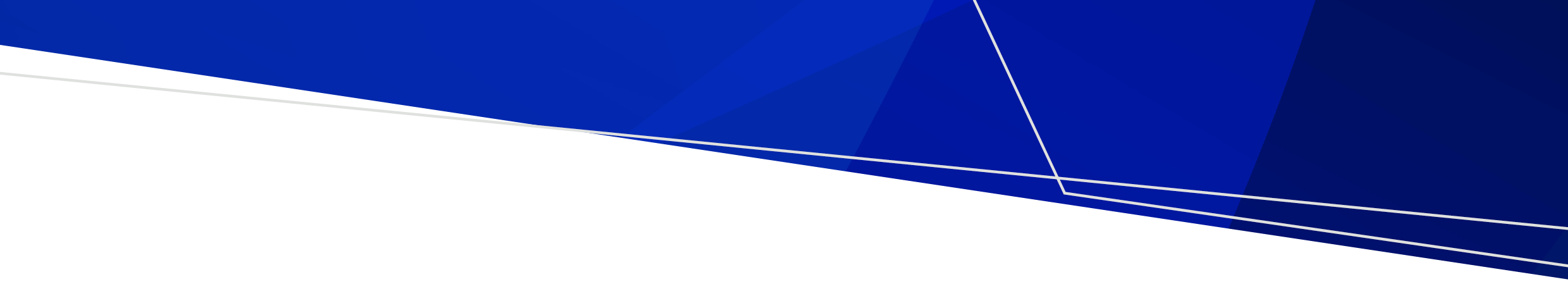 Βήμα 1ο ΑσφάλειαΕλέγξτε την ασφάλεια του ατόμου και του περίγυρου χώρου για τυχόν κινδύνους.Βήμα 2ο Υπερβολική δόση οπιοειδών; Ελέγξτε για την παρουσία ενδείξεωνΔεν ανταποκρίνεταιΜικρές κόρες των ματιών σαν κεφαλή καρφίτσαςΔεν αναπνέει κανονικά — ρηχή αργή αναπνοή, ή ροχαλητόΧλωμό ή κρύο δέρμα, μπλε ή γκρίζα χείλη και άκρα δαχτύλων των χεριώνΒήμα 3ο Καλέστε το τριπλό μηδέν (000)Νομίζω ότι πρόκειται για υπερβολική δόσηΒήμα 4ο Ξαπλώστε το άτομο στο πλάιΤοποθετήστε το άτομο σε θέση ανάνηψης.Βήμα 5ο Συνδέστε τη βελόνα στη σύριγγαΒήμα 6ο Αναδεύστε την αμπούλαΧτυπήστε απαλά με το δάχτυλο ή αναδεύστε την αμπούλα έτσι ώστε το υγρό να βρίσκεται στη βάση.Βήμα 7ο Κρατήστε την αμπούλαΚρατήστε τη βάση της αμπούλας με το ένα χέρι και πιάστε την κορυφή της με τον αντίχειρα και τον δείκτη του άλλου χεριού.Βήμα 8ο Πιέστε σπάζοντας την αμπούλαΠιέστε σπάζοντας την κορυφή της αμπούλας μακριά από εσάς.Χρησιμοποιήστε ένα χαρτομάντιλο ή καπάκι στυλού για να μειώσετε την πιθανότητα τραυματισμού.Βήμα 9ο Αναρροφήστε τη ναλοξόνη σε μια σύριγγαΗ αμπούλα περιέχει μία πλήρη δόση ναλοξόνης.Βήμα 10ο Τοποθετήστε τη βελόναΕισαγάγετε τη βελόνα στην έξω πλευρά του μηρού ή στον άνω βραχίονα.Βήμα 11ο Χορηγήστε μία δόση ναλοξόνηςΧορηγήστε την ένεση με πλήρη δόση ναλοξόνης. Μπορείτε να κάνετε την ένεση διαπερνώντας τα ρούχα εάν είναι απαραίτητο.Βήμα 12ο Αναπνέει;Εάν όχι, χρησιμοποιήστε αναπνοές διάσωσης εάν ξέρετε πώς - ξαπλώστε το άτομο ανάσκελα και δώστε 2 αναπνοές.Βήμα 13ο ΑνάνηψηΤοποθετήστε το άτομο στη θέση ανάνηψης.Μείνετε μαζί του μέχρι να φτάσει το ασθενοφόρο.Βήμα 14ο Επαναλάβετε τη δόση εάν χρειάζεταιΕάν δεν υπάρχει ανταπόκριση, χορηγήστε άλλη μια δόση κάθε 2 έως 3 λεπτά μέχρι να ανακάμψει το άτομο ή να φτάσει το ασθενοφόρο.Χρησιμοποιήστε τη ναλοξόνη για να αντιστρέψετε την υπερβολική δόση οπιοειδών (π.χ. ηρωίνη, μορφίνη, μεθαδόνη, οξυκωδόνη, συνταγογραφούμενα οπιοειδή, φαιντανύλη). Χρειάζονται 2-5 λεπτά για να αρχίσει να δρα και διαρκεί περίπου 30-90 λεπτά.Greek | ΕλληνικάΑνταπόκριση στην Υπερβολική Δόση ΟπιοειδώνΑκολουθήστε τα παρακάτω βήματα για τη χορήγηση ενέσιμης ναλοξόνης συσκευασμένη σε αμπούλαΓια να λάβετε αυτό το έγγραφο σε άλλη μορφή, στείλτε email στη διεύθυνση <aod.enquiries@health.vic.gov.au> Εγκρίθηκε και δημοσιεύθηκε από την Κυβέρνηση της Βικτώριας, 1 Treasury Place, Melbourne.© Πολιτεία της Βικτώριας, Αυστραλία, Υπουργείο Υγείας, Νοέμβριος 2023.ISBN 978-1-76131-461-2 (PDF/online/MS word). Διαθέσιμο στο <www.health.vic.gov.au/aod-treatment-services/victorias-take-home-naloxone-program>